Group Name: _____________________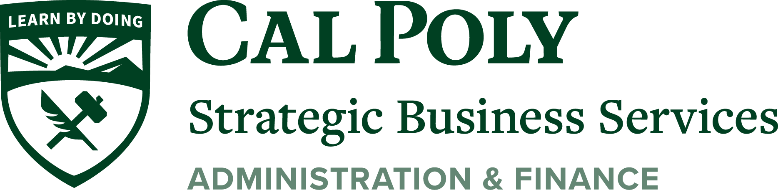 Destination: _____________________Trip Date: _____________________Review General Instructions and Terms and Conditions on Cal Poly Bus webpageSelect a bus company from the approved list, use their website as listed on Cal Poly Bus webpageFill out quote request on bus company websiteDo this 60 days in advance of your trip._________________________ (date)Wait for quote from bus companyReview quote from bus companyMake note of bus size, winning quote, and hours quoted_________________________ (date)Send approval to bus companyDo this step as soon as possible to ensure bus availability_________________________ (date)Wait for confirmation contract from bus companyMake note of Purchase Order Number listed on Cal Poly webpageThis will be used to pay final invoice_________________________ (date)__________________ (PO Number)Make note of bus company representative’s contact informationLook over Trip Confirmation, sign, and return to bus companyMake sure all itinerary information and details are correct_________________________ (date)One week prior to trip, send the Bus Company Representative a complete itinerary_________________________ (date)Once received, pay final invoice through Payment Services (sbs-payment@calpoly.edu) making reference to the PO Number aboveIf you have any questions or encounter any problems, please contact your Procurement Specialist or Procurement Servicessbs-procurement@calpoly.edu(805) 756-7512